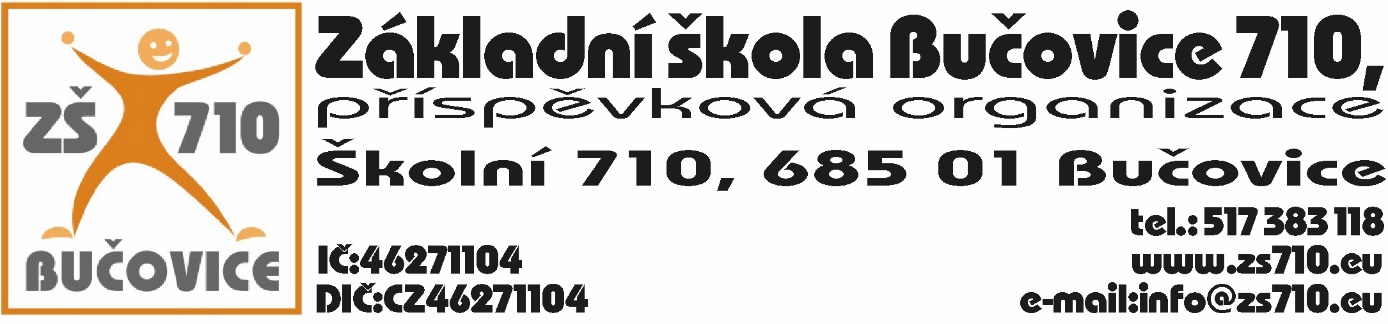 OBJEDNÁVKA:Odběratel:  Základní škola Bučovice 710, příspěvková organizace, Školní  710, 685 01Bučovice, IČ: 46271104Dodavatel: ing. Antonín Kuběna, Osvobození  7, 685 01 Bučovice, IČ: 10105671, DIČ:CZ6304151986Adresa dodání: Školní 710, 685 01 BučoviceDatum objednání:  7. 7. 2020Termín dodání: do 31. 8. 2020Tímto u Vás objednáváme následující:Vybavení kabinetů – pracovní stoly, zásuvkové kontejnery, skříňky, nadstavce  v celkové částce do 125.000,- Kč s DPH. Platební podmínky: faktura, splatnost 14 dnůV Bučovicích dne 7. 7. 2020Podpis odběratele: Mgr. Aleš Navrátilředitel školyVyjádření dodavatele: Dodavatel souhlasí s podmínkami objednávky.V Bučovicích dne 7. 7. 2020Podpis dodavatele:				Ing. Antonín Kuběna, Osvobození  7, 685 01 Bučovice				